В подготовительной группе «Почемучки» прошла выставка «Играем вместе всей семьей» подвижные игры. С целью приобщать детей к здоровому образу жизни через удовлетворение их естественных потребностей в движении, познании и общении посредством подвижных игр, а также способствовать развитию взаимопонимания между детьми и родителями.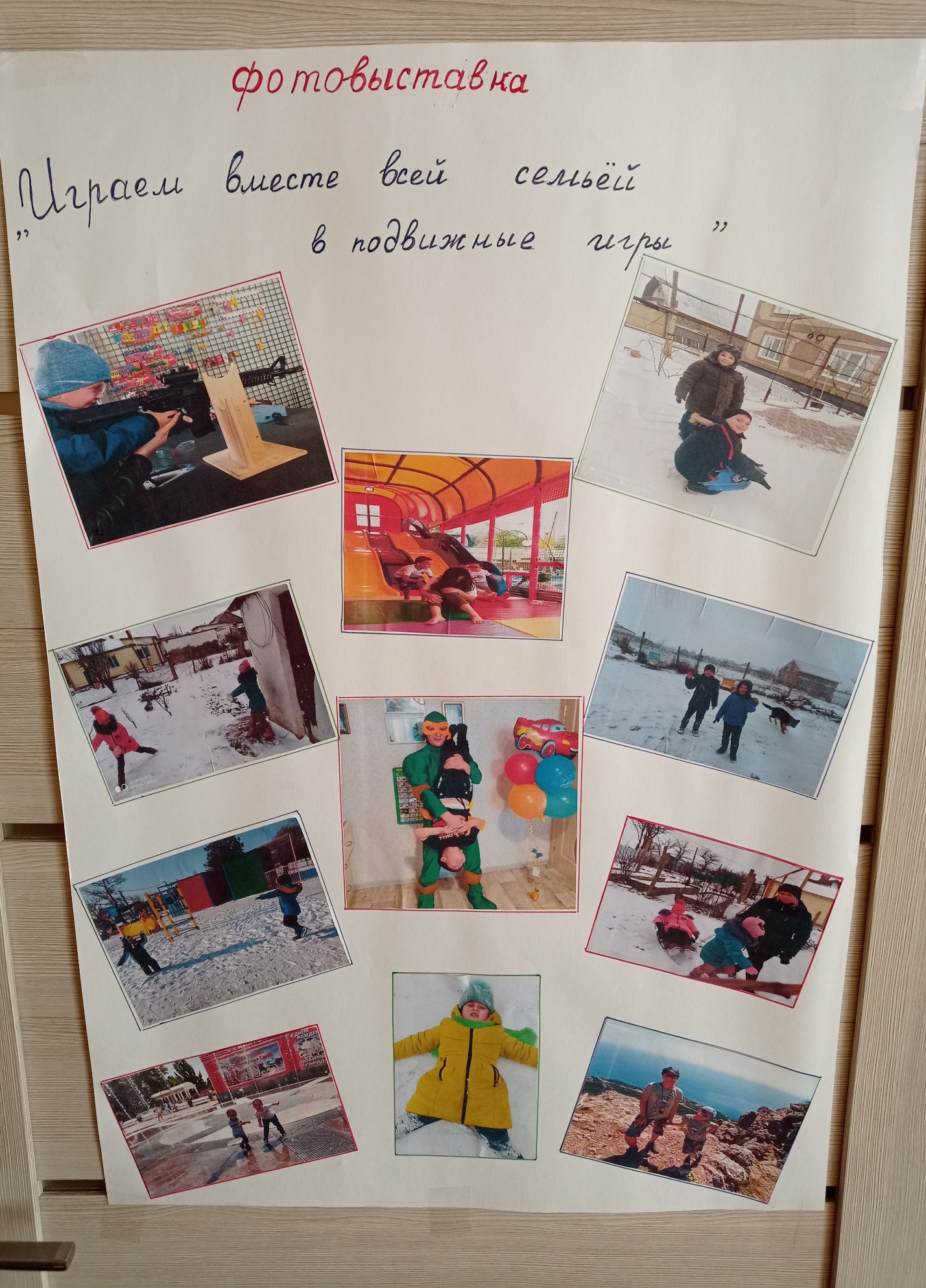 